IBDP Geography – Freshwater - Attempts at Flood PredictionFlood ModellingImproved weather forecastingLimitations of climate models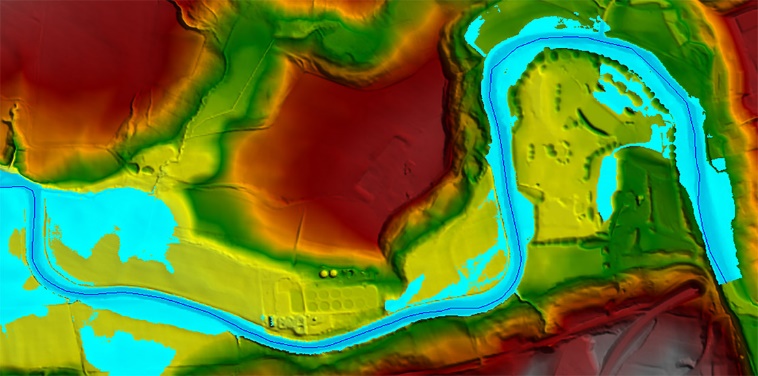 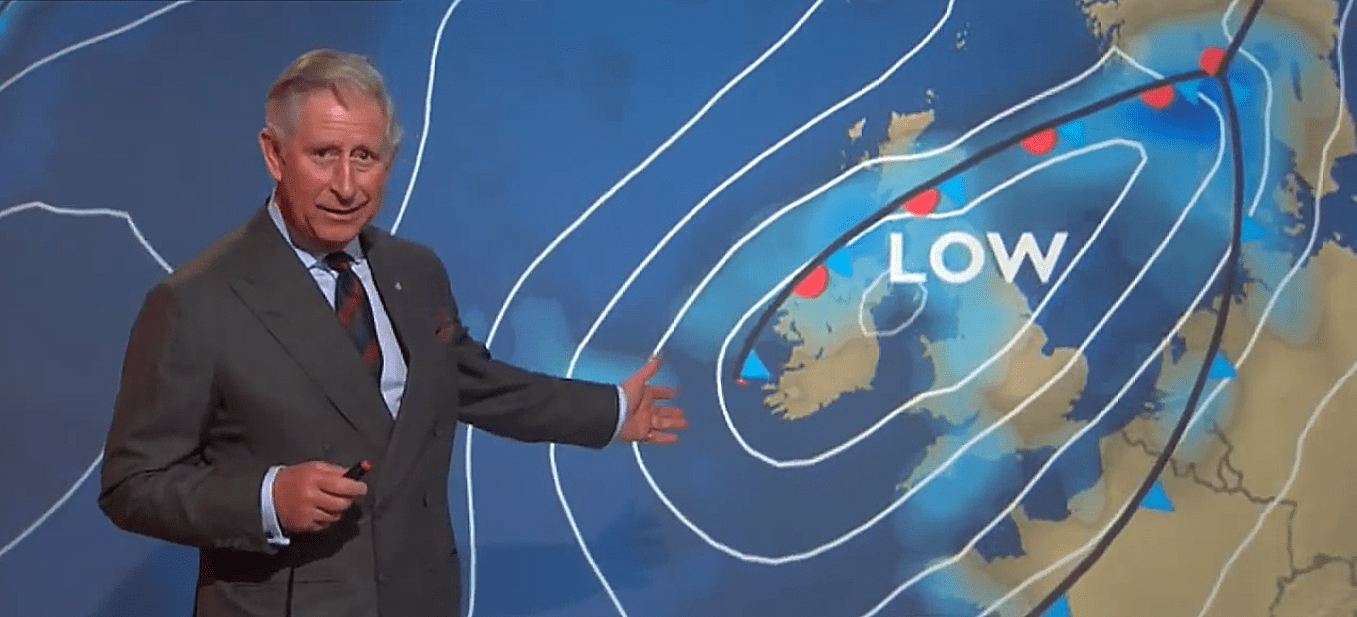 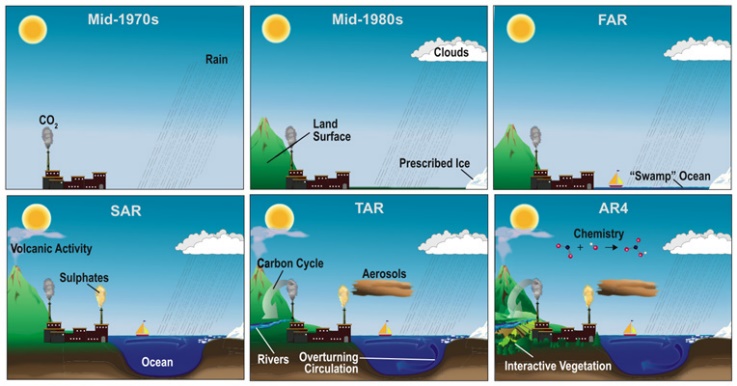 Brief explanation from videoBrief explanation from videoBrief explanation from videoHow does uncertainty arise?We have incomplete knowledge of the real world - Even our best understanding of processes or the current state of the system may still be wrong.Time, money and computer power are limited so models are approximations.We often cannot measure everything we need to know so we often cannot measure everything we need to know.Even for approximate models we may require further assumptions and all data has error.......so we often cannot discriminate between competing models.    ​(Professor Paul Bates, University of Bristol).IBDP Geography - Flood mitigation - Part 1: Structural measures​What is ‘hard engineering?’What is ‘soft engineering?’MethodBuilding DamsChannel ModificationAfforestationStrengthening Levees AdvantagesThey can locally protect a community or area from periodic floods if the flood waters stay below design heights.DisadvantagesLevees cause areas beyond the levees to flood much more than they would if the levee was not built, but creating higher, concentrated velocities;Evaluation of two measures. The not so good….Evaluation of two measures. The not so good….Levee BuildingDam BuildingIBDP Geography – Freshwater - Flood mitigation Part 2 - PlanningInsuranceFlood Preparation Flood Warning TechBrief summary of the articleBrief summary of the articleBrief summary of the articleUsing the embedded article (Task 2), summarise each section of the article in three bullets points, in the space beneath. Using the embedded article (Task 2), summarise each section of the article in three bullets points, in the space beneath. ‘We could be creating flood risk ghettos‘‘A choice between insurance or putting a meal on the table‘“The voices of lower-income communities aren’t heard”‘We’ve been battered by the government ‘